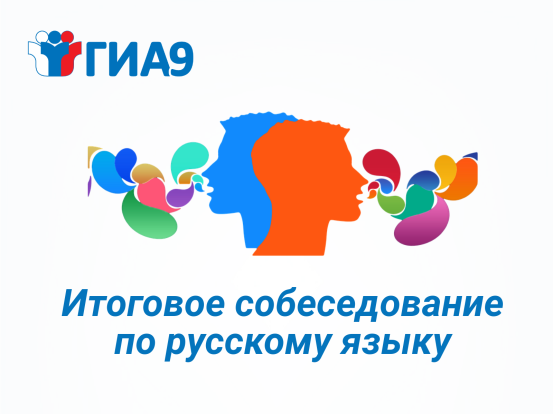 ЗАДАНИЕ 3. МОНОЛОГ Время на подготовку: 1 минута Время на выполнение: до 3 минут Что самое важное: составить рассказ минимум из 10 фраз в рамках выбранной темы.Что выбрать – описание, повествование или рассуждение? НЕ ВЫБИРАЙТЕ РАССУЖДЕНИЕ!!! Это самый сложный тип монолога. Если в повествовании и описании у Вас есть на что опереться (цепочка событий в памяти или картинка на столе), то в рассуждении нужно думать на ходу. Одной минуты для составления полноценного рассуждения недостаточно! Если в повествовании нужно рассказать о чём-то хорошо знакомом, то выбирайте повествование. Если чувствуете, что с повествованием будет сложно, то берите описаниеМожно ли посмотреть на фото при выборе темы монолога?Да, можно.Можно ли поменять тему после её выбора? Нет, выбрать тему можно только один раз.На что обратить внимание при выполнении задания?Монолог должен состоять не просто из отдельных предложений. Нужно, чтобы эти предложения были связаны друг с другом, чтобы получился цельный рассказ.Фотография будет цветной или чёрно-белой?Чёрно-белой.Есть ли в задании подсказки?Да, перед Вами будут лежать «подсказки» – пункты плана из карточки, в которых написано, о чём следует рассказать. Однако Вы не обязаны следовать этим пунктам.Плохо ли, если в моём ответе будет слишком много предложений?Лучше ответить много, чем мало. Если будет явный перебор предложений, то экзаменатор Вас остановит, сказав: «Достаточно». Однако в этом нет ничего плохого, за это баллы не снизят.Нужно набрать 10 фраз. Это 10 предложений?Нет, если предложение сложное, то каждая грамматическая основа – это отдельная фраза. Пример: «Я мечтаю успешно сдать экзамены, но моя подготовка затягивается» – это 2 фразы.